Расходомер-счетчик электромагнитный ВЗЛЕТ ТЭР                                    исполнения АС, АФ (агрессивостойкие) степень защиты IP67Модель расходомера:1 – давление 4 МПа только для расходомеров от DN10 до DN150;
2 – поворот индикатора и электронного блока – только для интегрального исполнения. 
3 – стандартный набор интерфейсов: токовый и дискретные выходы, RS485 MODBUS, вход управления; 
4 – кабель связи измерителя с вычислителем только для раздельного исполнения; 
Примечания:При заполнении карты заказа в прямоугольнике выбранной позиции ставится знак   Х  , значение параметра указывается в графе таблицы или прямоугольнике рядом с его наименованием Город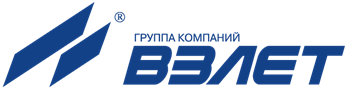 Россия, 198097, Санкт-Петербург, ул. Трефолева, 2БМконтакт- центр (бесплатный звонок) 	 8-800-333-888-7e-mail: 	 mail@vzljot.ruДокументация и программное обеспечение размещены на сайте www.vzljot.ruПлательщикРоссия, 198097, Санкт-Петербург, ул. Трефолева, 2БМконтакт- центр (бесплатный звонок) 	 8-800-333-888-7e-mail: 	 mail@vzljot.ruДокументация и программное обеспечение размещены на сайте www.vzljot.ruИНН / КПП  Россия, 198097, Санкт-Петербург, ул. Трефолева, 2БМконтакт- центр (бесплатный звонок) 	 8-800-333-888-7e-mail: 	 mail@vzljot.ruДокументация и программное обеспечение размещены на сайте www.vzljot.ruПолучательРоссия, 198097, Санкт-Петербург, ул. Трефолева, 2БМконтакт- центр (бесплатный звонок) 	 8-800-333-888-7e-mail: 	 mail@vzljot.ruДокументация и программное обеспечение размещены на сайте www.vzljot.ruПочтовый адресРоссия, 198097, Санкт-Петербург, ул. Трефолева, 2БМконтакт- центр (бесплатный звонок) 	 8-800-333-888-7e-mail: 	 mail@vzljot.ruДокументация и программное обеспечение размещены на сайте www.vzljot.ruРоссия, 198097, Санкт-Петербург, ул. Трефолева, 2БМконтакт- центр (бесплатный звонок) 	 8-800-333-888-7e-mail: 	 mail@vzljot.ruДокументация и программное обеспечение размещены на сайте www.vzljot.ruРоссия, 198097, Санкт-Петербург, ул. Трефолева, 2БМконтакт- центр (бесплатный звонок) 	 8-800-333-888-7e-mail: 	 mail@vzljot.ruДокументация и программное обеспечение размещены на сайте www.vzljot.ruтелефон, факсРоссия, 198097, Санкт-Петербург, ул. Трефолева, 2БМконтакт- центр (бесплатный звонок) 	 8-800-333-888-7e-mail: 	 mail@vzljot.ruДокументация и программное обеспечение размещены на сайте www.vzljot.ruДоставкасамовывозсамовывозЖ/ДЖ/ДАВИАРоссия, 198097, Санкт-Петербург, ул. Трефолева, 2БМконтакт- центр (бесплатный звонок) 	 8-800-333-888-7e-mail: 	 mail@vzljot.ruДокументация и программное обеспечение размещены на сайте www.vzljot.ruПеревозчикРоссия, 198097, Санкт-Петербург, ул. Трефолева, 2БМконтакт- центр (бесплатный звонок) 	 8-800-333-888-7e-mail: 	 mail@vzljot.ruДокументация и программное обеспечение размещены на сайте www.vzljot.ruПункт назначенияПункт назначенияРоссия, 198097, Санкт-Петербург, ул. Трефолева, 2БМконтакт- центр (бесплатный звонок) 	 8-800-333-888-7e-mail: 	 mail@vzljot.ruДокументация и программное обеспечение размещены на сайте www.vzljot.ruПредполагаемая дата оплатыПредполагаемая дата оплатыПредполагаемая дата оплатыПредполагаемая дата оплатыПредполагаемая дата оплатыРоссия, 198097, Санкт-Петербург, ул. Трефолева, 2БМконтакт- центр (бесплатный звонок) 	 8-800-333-888-7e-mail: 	 mail@vzljot.ruДокументация и программное обеспечение размещены на сайте www.vzljot.ruЗаявка №Дата готовности«»20      г.Заявка №от «» 20      г.Дата готовности«»20      г.Заявка №Дата готовностиКоличество комплектов однотипных приборовшт.исполнение-1-21-31-4-5-6-7-8-Иизмеряемая жидкостьдиапазон температуры, °Сматериал трубопровода       АС-010«сэндвич», DN 10АФ-100фланцевый, DN 100АС-015«сэндвич», DN 15АФ-150фланцевый, DN 150АФ-020фланцевый, DN 20АФ-200фланцевый, DN 200АФ-025фланцевый, DN 25АФ-250фланцевый, DN 250АФ-032фланцевый, DN 32АФ-300фланцевый, DN 300АФ-040фланцевый, DN 40АФ-350фланцевый, DN 350АФ-050фланцевый, DN 50АФ-400фланцевый, DN 400АФ-065фланцевый, DN 65АФ-450фланцевый, DN 450АФ-080фланцевый, DN 80АФ-500фланцевый, DN 500Давление -112,5 МПаНаправление потока/ погрешностьНаправление потока/ погрешность-71однонаправленное /0,35%Давление -124.0 МПа1Направление потока/ погрешностьНаправление потока/ погрешность-72реверсивное/0,35%Стандарт фланцев-21ГОСТ 33259, нержав.стальХНаправление потока/ погрешностьНаправление потока/ погрешность-73однонаправленное /0,5%Защитные кольца-31нержавеющая стальХНаправление потока/ погрешностьНаправление потока/ погрешность-74реверсивное/0,5%Материал электродов-41танталНаправление потока/ погрешностьНаправление потока/ погрешность-75однонаправленное /1%Материал электродов-42титанНаправление потока/ погрешностьНаправление потока/ погрешность-76реверсивное/1%Поворот индикатора:2-51без поворотаИнтерфейсИнтерфейс-81стандартная. комплектация.3Поворот индикатора:2-52на 900 по часовой стрелкеИнтерфейсИнтерфейс-82станд. + RS 485 PROFIBUSПоворот электронного блока:2-61без поворотаИнтерфейсИнтерфейс-83станд. +  ETHERNETПоворот электронного блока:2-62на 900 по часовой стрелкеИнтерфейсИнтерфейс-84станд. + HARTПоворот электронного блока:2-63на 1800 по часовой стрелкеИмитационная поверкаDN10-DN300-И1нет имитационной поверкиПоворот электронного блока:2-64на 2700 по часовой стрелкеИмитационная поверкаDN10-DN500-И2есть имитационная поверкаИсполнение расходомера:                    интегральное           раздельноеЗащитное покрытие Halar для агрессивной внешней среды:Защитное покрытие Halar для агрессивной внешней среды:Защитное покрытие Halar для агрессивной внешней среды:длина кабеля питания 2х1,5 мм2 (до 150м), мдлина кабеля питания 2х1,5 мм2 (до 150м), м  длина кабеля связи для токового,  дискретных выходов, м  длина кабеля связи для токового,  дискретных выходов, м  длина кабеля связи для токового,  дискретных выходов, м  длина кабеля связи для токового,  дискретных выходов, м  длина кабеля связи для токового,  дискретных выходов, м  длина кабеля связи для токового,  дискретных выходов, м  длина кабеля связи для токового,  дискретных выходов, мдлина кабеля питания 2х2,5 мм2 (до 250м), мдлина кабеля питания 2х2,5 мм2 (до 250м), м  кабель связи измерителя с вычислителем, длина 10м4  кабель связи измерителя с вычислителем, длина 10м4  кабель связи измерителя с вычислителем, длина 10м4  кабель связи измерителя с вычислителем, длина 10м4  кабель связи измерителя с вычислителем, длина 10м4  кабель связи измерителя с вычислителем, длина 10м4  кабель связи измерителя с вычислителем, длина 10м4ххтеплоизоляционный  чехол  для БЭ:              с  обогревающим кабелем шт.теплоизоляционный  чехол  для БЭ:              с  обогревающим кабелем шт.теплоизоляционный  чехол  для БЭ:              с  обогревающим кабелем шт.теплоизоляционный  чехол  для БЭ:              с  обогревающим кабелем шт.           без обогревающего кабеля шт.           без обогревающего кабеля шт.           без обогревающего кабеля шт.                                                               Источник питания ИВП 30.24 (220/=24)                                                               Источник питания ИВП 30.24 (220/=24)                                                               Источник питания ИВП 30.24 (220/=24)                                                               Источник питания ИВП 30.24 (220/=24)Присоединительная арматура:  углеродистая сталь, с консервацией  углеродистая сталь, с консервацией  углеродистая сталь, с консервацией  углеродистая сталь, с консервациейкрепеж из Ст20 крепеж из Ст20 крепеж из Ст20 Присоединительная арматура: нержавеющая сталь нержавеющая сталь нержавеющая сталь нержавеющая сталь        крепеж из нержавеющей стали        крепеж из нержавеющей стали        крепеж из нержавеющей сталиDNтрубопровода комплект №1(фланцы, габаритный имитатор, крепеж, прокладки)комплект №2 (комплект №1 + прямолинейные участки, конфузоры)комплект №3(комплект №1 без имитатора)Лицо заполнившее карту(ФИО, должность)(подпись)Тел.e-mail: